Открыта регистрация на «Культурный марафон» 2021 

«Культурный марафон» — это образовательный проект для школьников и взрослых. В основе марафона — необычный мультимедийный онлайн-текст, который не проверяет знания, а погружает школьников в культурный контекст.

Марафон пройдет с 8 ноября по 10 декабря. В этом году он будет посвящён кинематографу. Такая тема выбрана не случайно, ведь 125 лет назад в России состоялся первый киносеанс.

Чтобы принять участие в «Культурном марафоне», нужно зарегистрироваться по ссылке  https://education.yandex.ru/culture/

Присоединится к проекту смогут все желающие - учителя, школьники и их родители. На прохождение теста понадобится от 15 до 25 минут, начать можно в любое время. По итогам 100 учителей и 500 учеников смогут выиграть ценный приз - Яндекс. Станцию Лайт.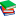 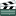 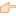 Приложение 2к письму МКУ ЦРОот___________№_______Отчет об участии во всероссийской культурно-просветительской акции «Культурный марафон» с 08 ноября по 10 декабря 2021 годаРуководитель организации ______________________________________ФИО№п/пНазвание образовательной организацииОбщее количество классов принявших участие в МарафонеОбщее количество классов принявших участие в МарафонеОбщее количество классов принявших участие в МарафонеОбщее количество учащихся принявших участие в МарафонеОбщее количество учащихся принявших участие в МарафонеОбщее количество учащихся принявших участие в МарафонеОбщее количество педагогов принявших участие в МарафонеСсылка на страницы в соцсетях о размещенных публикациях с хештегами№п/пНазвание образовательной организации1-45-910-111-45-910-11